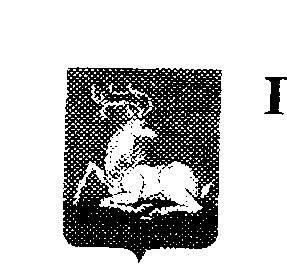 УПРАВЛЕНИЕ ОБРАЗОВАНИЯАдминистрации Одинцовского муниципального районаП Р И К А З17.09. 2015  г.     № 1633г. ОдинцовоО проведении  муниципального этапаКонкурса плакатов для школьников  на иностранных языках «МЧС России -25 лет во имя жизни»	Конкурс плакатов, посвященных 25-летию МЧС России для школьников на иностранных языках (английском, французском, немецком) в целях воспитания национального самосознания и чувства патриотизма, приобщения к духовно-нравственным ценностям своей страны, а также стимулирования совместного творчества детей и подростков.ПРИКАЗЫВАЮ:Утвердить положение о конкурсе «МЧС России -25 лет во имя жизни» (далее Конкурс) (приложение №1).  Провести 15.10.2015г.-28.10.2015г. муниципальный этап Конкурса  на  иностранных языках (английском, немецком, французском) для обучающихся  5-11 классов.  Утвердить оргкомитет для организации и проведения муниципального этапа           Конкурса  (приложение №2). Для подведения итогов муниципального этапа конкурса  утвердить жюри (приложение №3).  Подвести итоги конкурса  28.10.2015г. Руководителям общеобразовательных учреждений:6.1.    организовать школьный этап конкурса с 01.10.2015 – 15.10.2015 г. в          общеобразовательных учреждениях  района согласно Положению конкурса.6.2.    представить для участия в муниципальном этапе конкурса работы           победителей школьного этапа 15.10.2015 г.- 26.10.2015г.7.       Контроль за исполнением приказа возложить на Артамонову О.А., директора         УМЦ «Развитие образования».          Начальник  Управления  образования                    О.И. Ляпистова      Приложение №1к приказу Управления образованияот  .09. 2015г. Положениео проведении муниципального этапа музыкально-драматического конкурса  плакатов на иностранных языках(английский, немецкий, французский), посвященный 25-летию МЧС России.Цель: Конкурс плакатов, посвященных 25-летию МЧС России, проводится  с целью подготовки детей в условиях экстремальных и опасных ситуаций, воспитания и развития гармоничной личности, воспитания национального самосознания, приобщения к доблестным традициям своей страны, а также стимулирования совместного творчества детей и педагогов, формирования навыков коллективного познания действительности.Задачи:выявление лучших творчески одаренных детей – обучающихся образовательных учреждений;воспитание национального самосознания;творческое развитие личности ребенка, его эстетических чувств в эмоциональном познании мира;активизация  способностей обучающихся к культурно-художественному творчеству, преобразованию и созиданию;развитие мотивации к изучению доблестного исторического наследия своей страны и умению представить свою страну на иностранном языке; формирование устойчивого интереса к изучению иностранного языка;развитие языковой, социокультурной и учебно-познавательной компетенций посредством иностранного языка; распространение опыта лучших педагогов, повышение их профессионального мастерства.Сроки проведения конкурса:С 01. 10.2015 г. –15.10. 2015 г.- школьный этап Конкурса.15.10. 2015 г.- 27.10.2015г. муниципальный этап Конкурса. 28.11.2015 г.- подведение итогов Конкурса. Участники конкурса:обучающиеся образовательных учреждений города Одинцово и Одинцовского района, изучающие английский, немецкий, французский языки.победители школьного конкурса (1 победитель от параллели: 5-7 класс, 8-11 класс). Возрастные категории: 5-11 классыТребования к выполнению работы:работа представляется на ватмане в печатном виде.Критерии оценивания: полнота и оригинальность раскрытия темы; лаконичность и запоминаемость используемых слоганов;лингвистические умения (лексические, грамматические)информативность, концептуальная целостность и уникальность содержания плаката;художественная выразительность, качество плаката, яркость, образность, авторский стиль;высокие этические и эстетические характеристики представленных изображений.Награждение участников конкурса.По итогам Конкурса в соответствии с решением жюри участникам Конкурса присваиваются призовые места (победители и призеры). Обучающихся, ставших победителями муниципального этапа Конкурса, наградить грамотами Управления образования Администрации Одинцовского муниципального района.Обучающихся,  ставших призерами муниципального этапа, наградить грамотами учебно-методического центра «Развитие образования».Приложение №2к приказу Управления образованияот  .09. 2015г. №СПИСОК
членов оргкомитета муниципального этапа конкурса «25 лет  МЧС России»Приложение №3к приказу Управления образованияот  .09. 2015г. №СПИСОКчленов жюри муниципального этапа конкурса «25 лет  МЧС России»Директор  УМЦ  «Развитие  образования»                            О.А. АртамоноваФИОФИОМОУ, должностьПредседательПредседательВолкова Е.А.Волкова Е.А.учитель английского языка МБОУ Одинцовской гимназии №4Зам. ПредседателяЗам. ПредседателяМатвиенко И.Г.Матвиенко И.Г.учитель английского языка МБОУ Одинцовской сош №12Члены оргкомитетаЧлены оргкомитетаЧлены оргкомитетаЧлены оргкомитетаЧлены оргкомитета1 Моисеенко В. М. Моисеенко В. М.учитель немецкого языка  МБОУ   Часцовской сошучитель немецкого языка  МБОУ   Часцовской сош2Акимова  Г. М.Акимова  Г. М.учитель английского языка МБОУ Голицынской сош №2   учитель английского языка МБОУ Голицынской сош №2   3Лукьянова О.Н.Лукьянова О.Н.Учитель французского языка МБОУ Одинцовской гимназии №13Учитель французского языка МБОУ Одинцовской гимназии №13ФИОФИОУО, должностьПредседательПредседательДавыденкова Н.ПДавыденкова Н.Пметодист УМЦ «Развитие образованияЗам. председателяЗам. председателяКуприянова С.А.Куприянова С.А.Руководитель РМО учителей английского языка Одинцовского района, учитель английского языка МБОУ Одинцовской гимназии №11Члены жюриЧлены жюриЧлены жюриЧлены жюриЧлены жюриАзарова Г.В.Азарова Г.В.Учитель английского языка МБОУ Одинцовского лицея №10Учитель английского языка МБОУ Одинцовского лицея №10Акишина Н.Ю.Акишина Н.Ю.Учитель английского языка МБОУ Одинцовской СОШ №16Учитель английского языка МБОУ Одинцовской СОШ №16Минаева О.В.Минаева О.В.Учитель английского языка МБОУ Одинцовской гимназии №4Учитель английского языка МБОУ Одинцовской гимназии №4Калашникова Н.В.Калашникова Н.В.Учитель английского языка МБОУ Горковской СОШУчитель английского языка МБОУ Горковской СОШТрофимова Т.В.Трофимова Т.В.Учитель английского языка МБОУ Старогородковской СОШУчитель английского языка МБОУ Старогородковской СОШШафоростова Я.П.Шафоростова Я.П.Учитель английского языка МБОУ Кубинской СОШ №1Учитель английского языка МБОУ Кубинской СОШ №1Некрасова О.А.Некрасова О.А.Учитель английского языка МБОУ Захаровской СОШУчитель английского языка МБОУ Захаровской СОШЖаркова Г.В.Жаркова Г.В.учитель немецкого языка  МБОУ Захаровская сошучитель немецкого языка  МБОУ Захаровская сошПудова А.М.Пудова А.М.Учитель английского языка МБОУ Одинцовской СОШ №5Учитель английского языка МБОУ Одинцовской СОШ №5Страшнова Е.А.Страшнова Е.А.Учитель английского языка МАОУ Одинцовского лицея №6Учитель английского языка МАОУ Одинцовского лицея №6Сиринова Л.В.Сиринова Л.В.Учитель английского языка МБОУ Жаворонковской СОШУчитель английского языка МБОУ Жаворонковской СОШГоманюк О. Б.Гоманюк О. Б.Учитель английского языка МБОУ Назарьевской СОШУчитель английского языка МБОУ Назарьевской СОШШматова Н.А.Шматова Н.А.Учитель английского языка МБОУ Одинцовской гимназии №7Учитель английского языка МБОУ Одинцовской гимназии №7Шипунова Л.С.Шипунова Л.С.Учитель английского языка МБОУ Одинцовской гимназии №4Учитель английского языка МБОУ Одинцовской гимназии №4